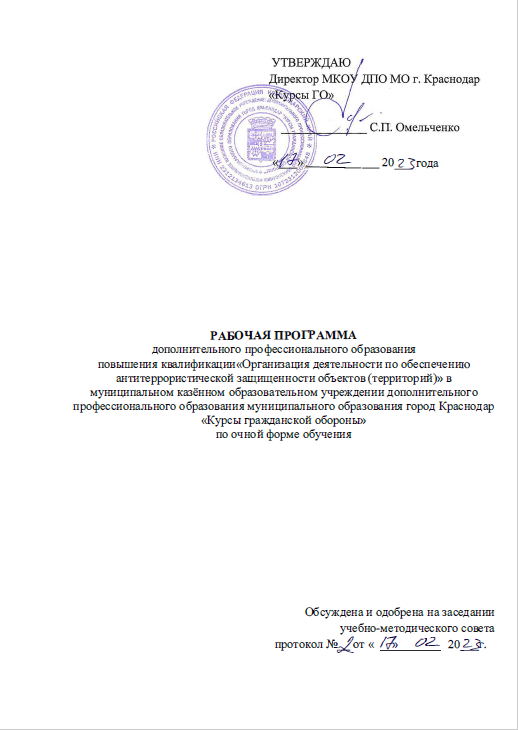 Пояснительная запискаРабочая программа «Организация деятельности по обеспечению антитеррористической защищенности объектов (территорий)»  (далее- Программа) предназначена для подготовки слушателей (должностных лиц), ответственных за выполнение мероприятий по  антитеррористическойзащищённости объектов (территорий), противодействия актам террористической направленности, действиям в условиях угрозы совершения или при совершении террористического акта, а также для обучения населения основам профилактики терроризма.Категория слушателей: руководители и работники организаций, имеющие среднее и (или) высшее образование, а также лица, получающие среднее профессиональное и (или) высшее образование.2. Цель и основные задачи подготовки Целью подготовки является совершенствование знаний и умений по организации выполнения мероприятий антитеррористической направленности и использование полученных знаний в интересах защиты населения,материальных и культурных ценностей и территорий от террористической опасности. Основными задачами является: овладение знаниями, умениями и навыками по предупреждению террористической деятельности;активизация профилактической и информационно-пропагандистской работы по предотвращению угроз террористической направленности. 3. Требования к уровню освоения программыСлушатели, освоившие дополнительную профессиональную программу повышения квалификации «Организация деятельности по обеспечению антитеррористической защищенности объектов (территорий)»  должны:знать:основные законодательные и нормативно-правовые документы в сфере обеспечения безопасности и противодействия терроризму и экстремизму;основные направления профилактики экстремистской деятельности и террористических угроз;технологии противодействия экстремизму и терроризму, отличия террора, терроризма и террористической угрозы, их сущность и специфику;социокультурные, религиозные и этнические аспекты антитеррористической политики, специфики проявления фактора конфессиональной и этнической  принадлежности представителей различных социальных групп в росте терроризма и экстремизма;основы информационно-психологического воздействия на социум дляформирования антитеррористического сознания и поведения людей, механизмов и последствий экстремизма и терроризма;механизмы и формы участия институтов гражданского общества в эффективном противодействии экстремизму и терроризму;организационные основы противодействия экстремистской деятельности и терроризму;меры ответственности организаций и физических лиц за распространение экстремистских материалов и осуществление экстремистской и террористической.уметь:строить профессиональную деятельность на основе требований законодательных и нормативно-правовых документов в сфере безопасности ипротиводействия терроризму и экстремизму;методически грамотно осуществлять поиск правовой информации в сфере противодействия терроризму и экстремизму и использовать ее в профессиональной деятельности;ориентироваться в современной государственной, региональной и международной системе противодействия терроризму и экстремизму;анализировать наличие и рост экстремизма и терроризма в социальной среде, выявлять причины и условия существования террористической угрозы;составлять предложения и рекомендации по противодействию терроризму и экстремизму в организации.Данная Программа подлежит корректировке по мере необходимости.4. Организация учебного процессаУчебные группы комплектуются согласно поступившим заявкам. Количество слушателей в группе не должно превышать 25 человекПродолжительность подготовки: 34 учебных часа.Режим занятий– 5 дней по 6-8 часов в день(по 45 минут).Форма обучения – очная.Периодичность проведения занятий по данной Программе не реже одного раза в 5 лет.Подготовки завершается сдачей зачета. Приём зачета проводится комиссией, назначаемой директором учреждения. Слушателям,успешно освоившим программу, выдаются удостоверения установленного образца.5 . Учебный план6. Содержание тем занятийТема 1. Понятие, формы, виды и сущность террористической деятельности.Правовые, нормативные и организационные основы противодействия терроризму. Общественная опасность терроризма. Виды террористических и диверсионных актов, их общие и отличительные черты, способы осуществления. Причины терроризма. Ответственность за терроризм по Уголовному кодексу Российской Федерации. Проблемы и меры предупреждения терроризма.Тема 2. Требования  к службе безопасности (сотрудникам охраны) в условиях повышенной террористической опасности. Законы РФ. Возможные способы осуществления физической охраны учреждения. Создание собственной службы безопасности. Формы и  содержание документов частного охранника. Заключение договора с охранным предприятием. Типовые требования к должностной инструкции частного охранника на объекте охраны.Тема 3. Паспорт антитеррористической защищенности объекта.Федеральное законодательство, постановления правительства РФ  в области  антитеррористической  защищённости объектов. Нормативно-правовая документация.Типовой паспорт антитеррористической защищенности  объекта, его структура и корректировка. Технические средства укреплённости объекта.Тема 4. Технические средства охранной и тревожной сигнализации, средства инженерно-технической укрепленности объекта.Классификация объектов по  уровню безопасности. Категории объектов. Требования нормативных  правовых актовпо вопросам использования  инженерно-технических средств  безопасности. Инженерно-техническая укреплённость объекта с массовым пребыванием людей. Оборудование объекта средствами охранной и тревожной сигнализации. Средства и системы контроля и управления доступом. Средства и системы охраны телевизионные. Работа должностных лиц образовательной организациипо обеспечению безопасности и эффективного применения ИТСБ, обслуживанию и поддержанию в рабочем состоянии.Тема 5.Порядок выявления химических веществ, радиоактивных веществ и биологических средств при ликвидации террористических актах.Действия по ликвидации последствий террористических актов с применением опасных химических веществ (ОХВ) и биологических поражающих агентов. Действия по ликвидации последствий террористических актов, сопровождаемых радиоактивными загрязнением территорий и объектов.Тема 6. Средства индивидуальной защиты, используемые вследствие террористических актов.Основные мероприятия  по предупреждению проявлений терроризма с применением РХБ опасных веществ и минимизации его проявлений. Назначение и классификация средств индивидуальной защиты органов дыхания и кожи. Устройство, технические характеристики, принцип действия и порядок использования.Тема 7. Действия сотрудников организации при пожаре, возникшем вследствии террористического акта.Основные термины, определения, понятия. Общие сведения о горении, условия возникновения пожара. Обеспечение объектов первичными средствами пожаротушения. Порядок работы с первичными средствами пожаротушения.Тема 8. Типы взрывчатых веществ и действия сотрудников организации при их обнаружении.Промышленные и самодельные взрывчатые вещества (предметы). Характерные места размещения взрывчатых устройств и признаки, которые могут указывать на их наличие. Маркировка взрывчатых веществ: пластичные, эластичные, сыпучие. Расчётное безопасное расстояние от места взрыва устройства (рекомендованные зоны эвакуации и оцепления). Правила безопасности и алгоритм действий при обнаружении взрывного устройства.Тема 9.Профилактическая работа Администрации с сотрудниками предприятия по предупреждению террористических актов.Деятельность Администрации  в  вопросах профилактики терроризма. Полномочия органов местного самоуправления. Методы противодействия терроризму. Меры профилактики предупредительного характера. Планирование мероприятий профилактики. Учебно-тренировочные мероприятия. Профилактика антитеррористической направленности среди молодёжи. Тема 10. Оказание первой помощи при террористическом акте.Первая помощь при ранениях, наружных кровотечениях, травмах.Понятие о ранах, понятие об асептике и антисептике. Понятие кровотечение их виды и признаки их характеристика, первая помощь при кровотечениях, способы временной остановки наружных кровотечений, наложение жгута, первая помощь притравмах головы, шеи, глаз и носа,груди, живота и таза. Первая помощь при травмах опорно-двигательного аппарата, признаки и симптомы. Понятие «иммобилизация»Первая помощь при остановке дыхания и кровообращения. Проведение сердечно-легочной реанимации (СЛР), правила проведения реанимационных мероприятий.Первая помощь при ожогах, воздействии повышенных и пониженных температур. Ожег, перегревание, холодовая травма. Первая помощь при террористическом акте с применением отравляющих веществ. Понятие отравления, его признаки, первая помощь при попадании в организм отравляющих веществ.Классификация АХОВ по действию на организм человека, первая помощь при поражении АХОВ.Тема 11. Психология террора.Психологическое состояние общества как базовый источник терроризма. Страх. Ужас. Паника. Агрессия. Психология террориста. Психологическая структура террористической деятельности. Мотивация. Личность террориста. Патологический компонент. Ущербность. Логика и мышление. Эмоции. Моральные проблемы. Преодоление страха смерти.Психологические типы террористов. Психология террористической группы.Тема 12.  Действия администрации и сотрудников предприятия в случае террористического акта на предприятииДействия  Администрации и  сотрудников  предприятия при возникновении угрозы совершения террористического акта. Действия Администрации и  сотрудников   предприятия  при попытке  проникновения  вооруженных лиц на территорию объекта. Действия Администрации и сотрудников предприятия при обнаружении на территории объекта или в непосредственной близости от него предмета, похожего на взрывное устройство. Действия Администрации и сотрудников предприятия при получении сообщения об угрозе минирования объекта (минировании).  Действия Администрации и сотрудников предприятия при совершении на объекте взрыва.Действия Администрации и сотрудников предприятия при захвате заложников на объекте.Действия Администрации и сотрудников предприятия при совершении террористического акта с применением биологических веществ. Действия Администрации и сотрудников предприятия при совершении террористического акта с применением химически опасных и радиоактивных веществ.Тема 13. Прогнозирование террористических актов.Социально-правовая обоснованность угрозы террористического акта.Террористические акты как массовое и политически значимое явление.  Прогнозирование санитарно - эпидемиологических последствий биологических террористических актов.Тема 14. Порядок эвакуации сотрудников предприятий, взаимодействие Администрации предприятий с ГОЧС.Основные термины, определения, понятия.Типовые требования по обеспечению безопасности объектов. План обеспечения антитеррористической защищенности пожарной безопасности объектов. Организация эвакуациисотрудников предприятия. Планирование эвакомероприятий. Особенности организации и проведения эвакуационных мероприятий при совершении террористического акта.Тема 15. Дополнительные меры и средства по обеспечению безопасности в условиях террористической опасности и специальной военной операции.Уровни террористической опасности, устанавливаемые на территории РФ.     Дополнительные меры по обеспечению безопасности, принимаемые при повышенном  уровне террористической опасности. Дополнительные меры по обеспечению безопасности, принимаемые при высоком  уровне террористической опасности. Дополнительные меры по обеспечению безопасности, принимаемые при критическом  уровне террористической опасности. Рекомендации, для граждан при   установлении различных уровней террористической опасности.Дополнительные меры по обеспечению безопасности в условиях специальной военной операции.Тема 16. Организация работы с информацией ограниченного распространения.Порядок  разработки  документов, содержащих служебную информацию ограниченного распространения.Порядок  регистрации, учёта и тиражирование документов, содержащих служебную информацию ограниченного распространения.Отправка (передача) документов,  содержащих служебную информацию ограниченного распространения в  другие   организации.Организация хранения и уничтожения документов, содержащих служебную информацию ограниченного распространения.№п/пНаименование   темыВидзанятияВремя(час.)1.Понятие, формы, виды и сущность террористической деятельности Лекция32.Требования  к службе безопасности (сотрудникам охраны) в условиях повышенной террористической опасностиЛекция23.Паспорт антитеррористической защищенности объектаЛекция24.Технические средства охранной и тревожной сигнализации, средства инженерно-технической укрепленности объектаЛекция25.Порядок выявления химических веществ, радиоактивных веществ и биологических средств при ликвидации террористических актахЛекция26.Средства индивидуальной защиты, используемые в вследствие террористических актов Лекция27.Действия сотрудников организации при пожаре, возникшем вследствии террористического актаЛекция28.Типы взрывчатых веществ и действия сотрудников организации при их обнаруженииЛекция29.Профилактическая работа Администрации с сотрудниками предприятия по предупреждению террористических актовЛекция210.Оказание первой помощи при террористическом актеЛекция311.Психология террораЛекция212.Действия Администрации и сотрудников предприятия в случае террористического акта на предприятии.Лекция213.Прогнозирование террористических акцийЛекция214.Порядок эвакуации сотрудников предприятия, взаимодействие Администрации предприятия с ГОЧС.Лекция215.Дополнительные меры и средства по обеспечению безопасности в условиях террористической опасности.Лекция216.Организация работы с информацией ограниченного распространенияЛекция1Зачет1Итого34